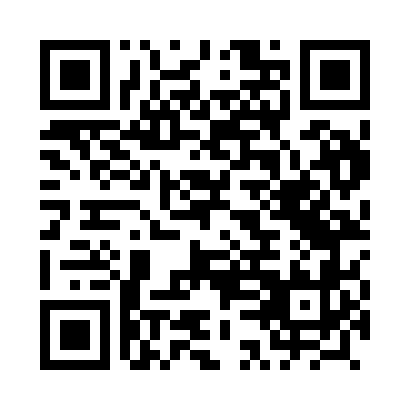 Prayer times for Rzasawa, PolandMon 1 Apr 2024 - Tue 30 Apr 2024High Latitude Method: Angle Based RulePrayer Calculation Method: Muslim World LeagueAsar Calculation Method: HanafiPrayer times provided by https://www.salahtimes.comDateDayFajrSunriseDhuhrAsrMaghribIsha1Mon4:196:1712:465:147:169:072Tue4:176:1512:465:157:189:093Wed4:146:1312:465:167:209:124Thu4:116:1112:455:177:219:145Fri4:086:0812:455:187:239:166Sat4:056:0612:455:197:259:187Sun4:026:0412:455:217:269:208Mon3:596:0212:445:227:289:239Tue3:566:0012:445:237:309:2510Wed3:535:5712:445:247:319:2711Thu3:505:5512:445:257:339:3012Fri3:475:5312:435:267:359:3213Sat3:445:5112:435:287:369:3514Sun3:415:4912:435:297:389:3715Mon3:385:4712:435:307:409:3916Tue3:355:4412:425:317:419:4217Wed3:325:4212:425:327:439:4418Thu3:295:4012:425:337:449:4719Fri3:265:3812:425:347:469:5020Sat3:235:3612:415:357:489:5221Sun3:205:3412:415:367:499:5522Mon3:165:3212:415:377:519:5823Tue3:135:3012:415:387:5310:0024Wed3:105:2812:415:397:5410:0325Thu3:075:2612:415:417:5610:0626Fri3:035:2412:405:427:5810:0927Sat3:005:2212:405:437:5910:1128Sun2:575:2012:405:448:0110:1429Mon2:535:1812:405:458:0310:1730Tue2:505:1612:405:468:0410:20